关于《大学生创新基础》及《创新创业》慕课学习的相关通知2020级本科生：为落实合肥工业大学本科生2019版教学计划中关于创新学分（4学分、必修）的具体要求，学校继续于本学期开设《大学生创新基础》（必修，代码：9900044B，学分2）及《创新创业》（必修，代码：9900054B 学分：2）两门创新创业线上课程，现将相关事项通知如下：一、课程开放和考核时间1、课程开放时间：2021年3月15日00：00日至2021年4月11日24:00(学习时间四周)2、课程考核时间：2021年4月12日00：00日至2021年4月18日24:00（考试时间一周）二、登录与学习A、电脑端学习的操作步骤1、进入登录页面。打开浏览器，在网址栏中输入超星慕课平台学习网址http://hfgydx.fanya.chaoxing.com/portal。2、点击按钮，输入“账号”、“密码”。（1）账号：指同学们的学号。（2）密码：初始密码为s654321s。初次登录时需要修改初始密码并绑定邮箱和手机号，方便找回丢失密码。3、找回密码步骤（1）若学生忘记登录密码，可以在登录页面点击“忘记密码”选项。（2）根据页面提示输入绑定的邮箱，点击下一步。（3）查收邮件，点击邮箱中收到的链接，进行密码重置。                     登录到系统后，系统默认进入到学习空间页面，学生可以看到所学的课程，包括课程学习时间等。4、课程学习在学习空间“我的课程”页面，点击课程图片或名称，进入到课程详细页面。点击导航栏右侧的“进度”选项，即可查看本门课程的考核标准。按照考核标准的具体设定，完成本门课程的相应项目。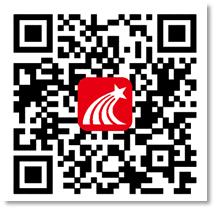 B、在手机端学习操作下载手机APP——超星“学习通”方法一：扫描二维码，选择“在浏览器中打开”进行下载。方法二：在苹果/安卓APP store或应用市场中搜索“学习通”进行下载。登陆学习通1、初次登陆（即从未在电脑网页上进行登录者）：点击底部“我”，然后点击请先登录，再点击新用户注册，手机号注册，获取验证码，设置密码（后期如若登录电脑网页版，可直接输入手机号及此密码进行登录），依次点击下一步，输入真实姓名，单位：合肥工业大学，学号，选择普通用户即可完成登录。2、已在电脑网页版登录成功的同学，直接在学习通点击底部“我”，再点击请先登录，输入手机号，电脑网页版密码即可完成登录。3、已经用手机号注册过学习通的同学，请点击个人头像，底部绑定单位：合肥工业大学和学号即可。4、课程学习（1）登陆成功后，进入首页，点击“我的课程”，选择对应课程进入学习。（2）进入课程后可点击“课程章节”进行学习，完成对应任务点。“课程信息”可以看到课程的考核标准。C.登陆及学习问题解答1、不管是登录还是在学习过程中，遇到系统的问题，都可以联系在线客服处理。（快捷通道）2、正常登陆的同学，请注意带课教师/助教的系列通知，完成慕课学习。学习过程中的疑问，可通过发帖方式提出，代课教师/助教将通过回帖方式统一回答。3、温馨提示：建议同学们使用超星“学习通”错峰安排自己的学习时间。 三、考核要求及规定1、考核要求：课程成绩按照以下权重分配进行核算，分别是课程音视频学习：20% 、访问数：10% 、章节测验：15%、 讨论：5% 、考试：50%。请同学们注意课程的考核标准，按要求完成其中的各个项目（包括讨论等环节）。2、分数核算的时间规定：慕课课程只在网络开放期间计算网上学习成绩，其他时间段内学生可以登录学习，但没有成绩。四、注意事项1、要科学安排自主学习时间。请大家尽可能在课程开放时间的前期和中期进行学习，不要拖到快结束的时候，以免因为集中访问导致视频播放不顺畅，从而影响到学习。2、要熟悉课程结束考核规则。在集中考核时间内，每门课结束考核只能一次不间断完成，且每门课只有一次考核机会。3、请提前了解清楚慕课学习的成绩组成。慕课课程的最终成绩按照第三条第一项的比例构成，请注意每一项学习内容的对应要求。学生学籍管理中心 创新创业教育中心2021年3月2日